Robotul Philae, ajuns miercuri pe suprafaţa cometei Ciuriumov - Gherasimenko, a încetat să comunice, bateriile sale fiind descărcate, însă specialiştii de la Agenţia Spaţială Europeană (ESA) spun că au primit informaţii care ar putea oferi noi indicii despre originea vieţii de pe Terra.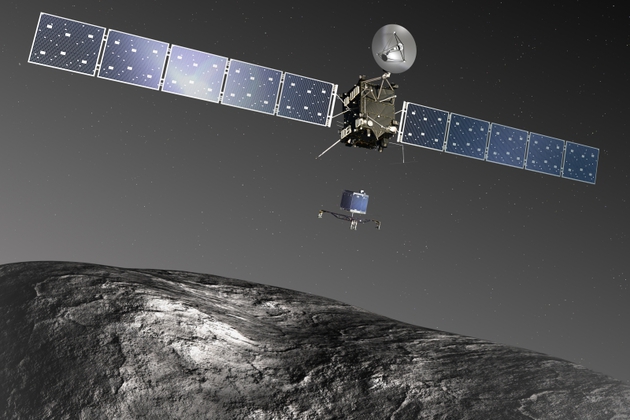 